 «21» декабря 2021 й.	                        № 81                            «21» декабря 2021 г.Об утверждении плана  работы  Совета и Администрации сельского поселения Тактагуловский сельсовет муниципального района Бакалинский района Республики Башкортостан на 2022 год        Совет сельского поселения Тактагуловский сельсовет муниципального района Бакалинский район Республики Башкортостан РЕШИЛ:           1.  Утвердить прилагаемый  план  работы  Совета и администрации     сельского поселения Тактагуловский сельсовет муниципального района Бакалинский район  Республики  Башкортостан на 2022 год.Председатель Совета сельского поселенияТактагуловский сельсовет муниципального районаБакалинский район Республики Башкортостан                                                                          Л.М. Ахунова          План работы Совета и Администрации сельского поселения Тактагуловский сельсовет муниципального района Бакалинский  район Республики Башкортостан  на 2022 годУправляющий делами  сельского поселенияТактагуловский сельсоветмуниципального района  Бакалинский район Республики Башкортостан                                                                 А.А. Шарафутдинова Башкортостан РеспубликаҺыБакалы районымуниципаль районыныңТоктагол ауыл советыауыл биләмәһе Советы452655, Токтагол ауылыЙэштэр урамы, 9, тел. 2-98-36https://taktagul.rue-mail: Taktagul2008@yandex.ru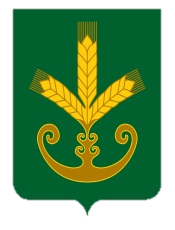 Республика БашкортостанСовет сельского поселенияТактагуловский сельсоветмуниципального районаБакалинский район452655, с. Тактагуловоул. Молодежная, 9, тел. 2-98-36https://taktagul.rue-mail: Taktagul2008@yandex.ruҠАРАР                                      РЕШЕНИЕ      №п\пНаименование мероприятия Сроки исполненияОтветственные исполнители1.Вопросы для рассмотрения на заседаниях Совета1.Вопросы для рассмотрения на заседаниях Совета1.Вопросы для рассмотрения на заседаниях Совета1.Вопросы для рассмотрения на заседаниях Совета1О деятельности Администрации сельского поселения в 2021 году1 кварталАдминистрация СП2О деятельности Совета сельского поселения в 2021 году1 кварталСовет СП3О плане мероприятий по Посланию Главы Республики Башкортостан на 2022 год1 кварталСовет СП4Об утверждении отчета об исполнении бюджета сельского поселения за 2021 год2 кварталАдминистрация СП, постоянная комиссия по экономике, бюджету,  налогам, земельным и имущественным вопросам5О внесении изменений и дополнений в муниципальные нормативно-правовые акты в связи с изменениями в законодательствепостоянноСовет СП6О реализации в 2022 году в сельском поселении  положения послания президента Республики Башкортостан Государственному собранию – Курултаю Республики БашкортостанапрельГлава сельского поселения7О проведении праздника «Сабантуй»майГлава сельского поселения8Об утверждении плана мероприятий по благоустройству сельского поселения в 2022 годуИюльГлава сельского поселения9О прогнозе основных показателей социально-экономического развития сельского Совета на 2022-2024 годов4 кварталАдминистрация, пост. комиссия по экономике, бюджету,  налогам, земельным и имущественным вопросам 10О проекте бюджета сельского Совета на 2023 год и на плановый 2024-2025 годов4 кварталАдминистрация, пост.комиссия по экономике, бюджету,  налогам, земельным и имущественным вопросам11О плане работы  администрации и Совета сельского поселения Тактагуловский сельсовет  муниципального района Бакалинский район Республики Башкортостан  на 2023 год4 кварталГлава сельского поселения12О соглашениях между органами местного самоуправления МР и СП по передаче осуществления части полномочий на 2023 год4 кварталСовет СП2.Деятельность постоянных комиссий Совета2.Деятельность постоянных комиссий Совета2.Деятельность постоянных комиссий Совета2.Деятельность постоянных комиссий Совета1Организовать регулярное проведение  заседаний постоянных комиссийВ течение годаПредседателипостоянных комиссии2Обеспечить участие постоянных комиссий при подготовке предложений, заключений по проектам решений Совета СП Тактагуловский сельсовет  муниципального района Бакалинский район Республики БашкортостанРегулярноПредседателипостоянных комиссий3Обеспечить работу постоянных комиссий по проведению антикоррупционной экспертизы проектов муниципальных правовых актовВ течение годапредседатели постоянных комиссий4Участие в разработке проектов  нормативных актов по бюджету и прогнозу основных показателей социально-экономического развития районаОктябрь-ноябрьпредседатели постоянных комиссий3.Проведение публичных слушаний3.Проведение публичных слушаний3.Проведение публичных слушаний3.Проведение публичных слушаний1О проекте решения «О бюджете сельского поселения Тактагуловский сельсовет муници-пального района Бакалинский район Республики Башкортостан на 2023 год и на плановый период 2024 и 2025 годов»НоябрьПредседатель комиссии по подготовке публичных слушаний, управляющий делами2О проекте решения «О прогнозе основных показателей социально-экономического развития сельского поселения Тактагуловский сельсовет на 2023-2025 годов»НоябрьПредседатель комиссии по подготовке публичных слушаний, управляющий делами4.Работа депутатов в избирательных округах4.Работа депутатов в избирательных округах4.Работа депутатов в избирательных округах4.Работа депутатов в избирательных округах1Проведение приемов граждан и рассмотрение обращений граждан в соответствии с Федеральным законом «О порядке рассмотрения обращений граждан Российской Федерации» и Закона Республики Башкортостан «Об обращениях граждан в Республики Башкортостан»Постоянно (прием граждан- по графику)Глава, управляющий делами2Проведение отчетов перед избирателями о деятельности депутата в избирательном округеНе реже двух раз в годГлава сельского поселения3Участие  депутатов в реализации  Программы социально-экономического развития муниципального района и на территории  своего избирательного округа, организация системной работы по изучению и рассмотрению вопросов избирателей, по внесению предложений в Совет и Администрацию СП Тактагуловский сельсовет муниципального района Бакалинский район Республики Башкортостан по их разрешениюРегулярноГлава сельского поселения4В рамках реализации мер  антикоррупционного законодательства обеспечение предоставления депутатами Совета СП декларации о доходах за 2021г.до 30.04.2022 г.Глава, управляющий делами5.Организационные вопросы5.Организационные вопросы5.Организационные вопросы5.Организационные вопросы1Организация работы по обнародованию муниципальных правовых актов на сайте  сельского поселения, в сети «Интернет» а также  по обнародованию  их путем всеобщего ознакомленияпостоянноГлава, управляющий делами2Подготовка и представление муниципальных правовых актов для внесения в республиканский регистр согласно Закона РБ №83-з от 22.12.2008 г. «О республиканском регистре  муниципальных нормативных правовых актов»постоянноГлава, управляющий делами3Проводить в соответствии с требованиями федерального и республиканского законодательства публичные слушания по отдельным проектам нормативных актовпостоянноГлава, управляющий делами4Принятие  активного участия в организации и проведении всех общественно-значимых политических, праздничных и других мероприятиях в районе, в частности, посвященных:- Дню  Победы в Великой Отечественной войне,- празднику «Сабантуй»,- Дню местного самоуправления- Дню Республики- празднованию Нового года.в течение годапо отдельному плануАдминистрация СП